ПЛАН ПРОВЕДЕНИЯ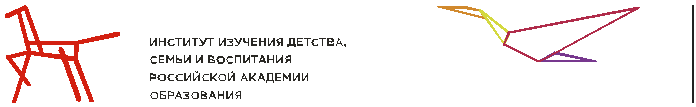 ОТКРЫТЫХ УРОКОВ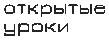 СЕНТЯБРЬ / 09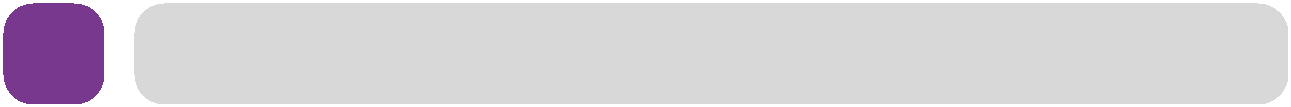 1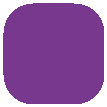 16День окончания Второй Мировой войны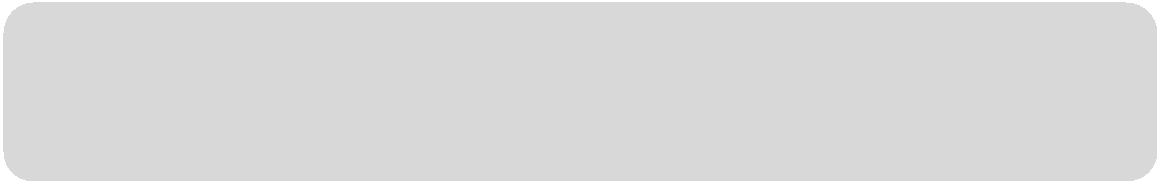 По инициативе Менделеева основано Русское химическое обществоУдивительная химия и акцент урока на удивительных химических опытах и реакцияхОКТЯБРЬ / 10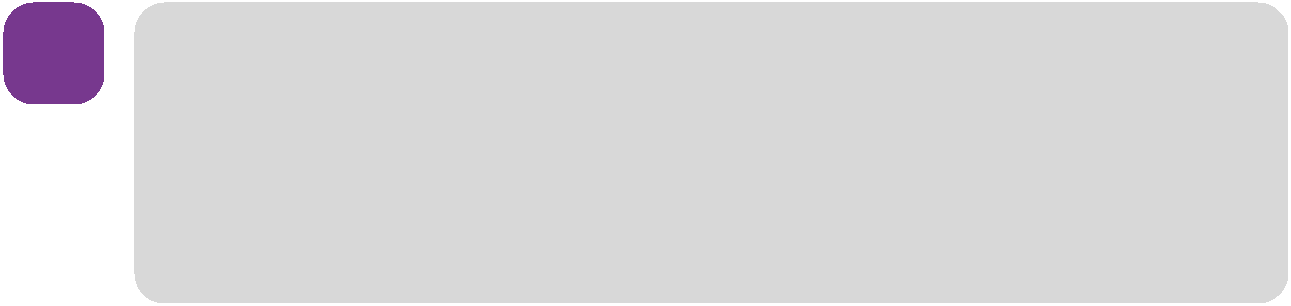 и обороне», Всероссийская военно-спортивная игра «Казачий сполох», Всероссийская спартакиада допризывной казачий молодёжи, Смотр-конкурс на звание «Лучший казачий кадетский корпус» в 2021 году)«Наука побеждать» 215 лет книге генералиссимуса российской армии А. В. СувороваНОЯБРЬ / 11ДЕКАБРЬ / 12916День Героев Отечества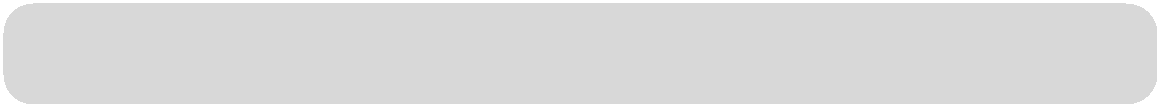 Всероссийский конкурс «Большая перемена»1ПЛАН ПРОВЕДЕНИЯ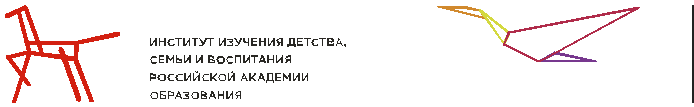 ОТКРЫТЫХ УРОКОВЯНВАРЬ / 01.2022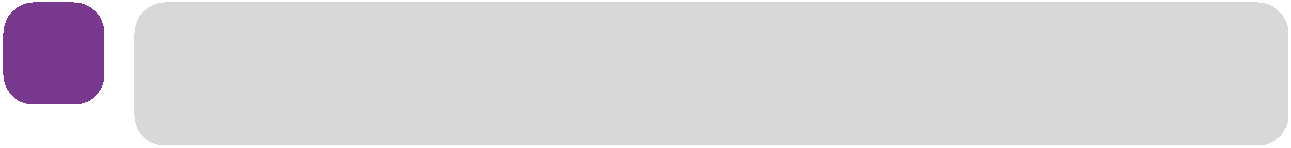 Аушвиц-Биркенау (Освенцима) — День памяти жертв ХолокостаФЕВРАЛЬ / 02.20221724Международный день родного языка(21 февраля)День Защитника Отечества(23 февраля)МАРТ / 03.202225День учителя5(5 октября)21Финал Всероссийского этапа конкурсов казачьей молодежи21г. Ростов-на-Дону (Всероссийский слёт казачий молодёжи «Готов к труду460 лет Международному союзу КВН4(8 ноября)18Нюрнбергский процесс, конкурс «Без срока давности»1827День полного освобождения Ленинграда от фашистской блокады.27День освобождения Красной армией крупнейшего лагеря смерти3Международный день телевидения и радиовещания3(7 марта)17День Земли (20 марта) | Час Земли (27 марта) | День защиты Земли (30 марта)17АПРЕЛЬ / 04.2022АПРЕЛЬ / 04.202214160 лет со Дня Рождения П. А. Столыпина, русского государственного деятеля14(14 апреля)21Международный день ДНК (25 апреля)21День работников скорой медицинской помощи (28 апреля)МАЙ / 05.2022МАЙ / 05.20225День Победы5(9 мая)19Международный день музеев19